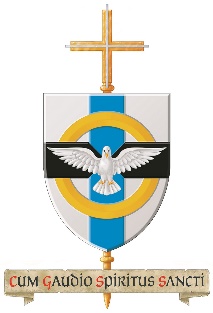 Gent, 13 juni 2022Aan priesters, diakens, parochieassistenten, financieel-administratief coördinatoren, voorzitters kerkfabriekenBeste allen,Wij staan in de kerkgemeenschap voor grote uitdagingen. Eén daarvan is het dalende aantal priesters. Wanneer het voor de bisschop niet mogelijk is om in een parochie (bedoeld in ons bisdom is altijd: de nieuwe parochie) een pastoor of parochieadministrator te benoemen, dan voorziet het Wetboek van Canoniek Recht (can 517 § 2) de mogelijkheid om een belangrijk deel van de leiding van de parochie toe te vertrouwen aan iemand die geen priester is en die hiervoor de nodige kwalificaties heeft en geschikt is. Die persoon noemen we de pastoraalcoördinator. Hij of zij zal nauw samenwerken met een aangesteld priester. Die priester vervult de taken die niet gedelegeerd kunnen worden, in het bijzonder de viering van de eucharistie en de bediening van de sacramenten, maar is geen benoemde pastoor. In een zendingsbrief zal de taakverdeling tussen beide telkens concreet gemaakt worden afhankelijk van de situatie.Maar ik mag de belangrijkste groep niet vergeten: de parochieploeg. Het is een grote zegen voor dit bisdom dat onder mijn beide voorgangers werk is gemaakt van het oprichten en uitbouwen van parochieploegen. Dat was synodaal werk ‘avant la lettre’! De parochieploeg is het beleidsorgaan van de parochie. Daarom kunnen de pastoraalcoördinator en de aangesteld priester hun functie slechts op een goede manier uitoefenen in nauwe samenwerking met de parochieploeg. Sterker nog: ik zal hen niet aanstellen in een parochie waar geen goed functionerende parochieploeg bestaat. Daar moet dan eerst werk van gemaakt worden. Dat is ook een uitdaging voor de ganse geloofsgemeenschap. Ik geloof in het engagement van alle gedoopten. Zij zijn de bouwstenen van de geloofsgemeenschap. Wij hebben net het eerste jaar achter de rug van het doopproject en hebben nagedacht over onze zending als gedoopten in de wereld en in de Kerk.Goede vrienden, we staan voor een nieuwe realiteit. Natuurlijk leven er nog heel wat vragen. Het statuut van pastoraalcoördinator en aangesteld priester dat we nu publiceren geeft een goed kader, maar moet verder concreet worden in de praktijk. We hebben vanuit de bisschopsraad verschillende overlegorganen geconsulteerd en aan het statuut geschaafd. Ik ben blij met alle adviezen en met het voorbereidend werk.De eerste aanstellingen zijn voor heel binnenkort: zondag 26 juni in de parochie Heilige Damiaan (Erpe-Mere) en zaterdag 2 juli in de parochie Emmaüs (Destelbergen/Heusden/Melle). Begin oktober volgt de Bavoparochie (parochie in Gent kanaalzone/Lochristi/Wachtebeke).Nog dit. Het kan nooit de bedoeling zijn om deze mensen in te zetten om zoveel mogelijk in stand te houden wat er bestaat. Dat geldt trouwens net zomin voor pastoors, moderatoren, diakens, parochieploegen, administratieve medewerkers, catechisten,... Willen we een missionaire Kerk worden dan moeten we werken aan het essentiële om zo iets te kunnen betekenen voor de wereld. Ik deel ten volle de droom van paus Franciscus in De vreugde van het Evangelie (2013) : “Ik droom van een missionaire keuze die alles kan omvormen en wel zo, dat gebruiken, levensstijlen, werkroosters, taal en elke kerkelijke structuur meer de evangelisatie van de hedendaagse wereld dienen dan zichzelf. De structurele hervorming die voor de pastorale vernieuwing noodzakelijk is, kan slechts in die zin begrepen worden: maken dat ze allemaal meer missionair worden, dat de gewone pastoraal op alle vlakken meer wervend en open wordt; dat ze al wie pastoraal werkzaam is, constant naar buiten gericht houdt, en zo het positief antwoord bevordert van allen aan wie Christus zijn vriendschap aanbiedt” (nr 27).In die Geest, die de Geest van Pinksteren is, willen we samen de lokale Kerk in ons bisdom verder gestalte geven. Veel dank aan allen die hieraan meewerken.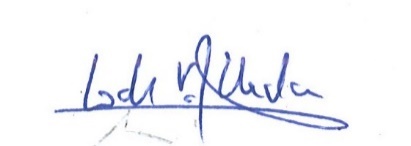         Lode Van Hecke        Bisschop van GentHet statuut voor de leiding van een parochie volgens canon 517 § 2 Wetboek van Canoniek Recht werd door bisschop Lode Van Hecke ondertekend op 12 juni 2022, feest van de Heilige Drie-Eenheid. Het treedt in werking op 16 juni 2022 bij de publicatie in de digitale diocesane nieuwsbrief. Het statuut wordt ook gepubliceerd in het septembernummer van Kerkplein. Een informerend artikel verscheen reeds in het juninummer van Kerkplein, p 14-15. Meer info op www.bisdomgent.be 